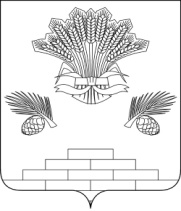 АДМИНИСТРАЦИЯ ЯШКИНСКОГО МУНИЦИПАЛЬНОГО ОКРУГАПОСТАНОВЛЕНИЕот «23» сентября 2020г. № 949-ппгт ЯшкиноО внесении изменений в постановление администрации Яшкинского муниципального округа от 05.08.2019г. № 521-п «О признании многоквартирных жилых домов аварийными и подлежащими сносу»	В целях  приведения в соответствие с нормами действующего законодательства, руководствуясь Уставом Яшкинского муниципального округа, администрация Яшкинского муниципального округа постановляет:	1. Внести в постановление администрации Яшкинского муниципального округа от 05.08.2019г.  № 521-п «О признании многоквартирных жилых домов аварийными и подлежащими сносу» следующие изменения:	1.1. Пункт 2 изложить в следующей редакции: «2. Произвести в установленном порядке снос многоквартирных жилых домов, указанных в пункте 1 настоящего постановления в срок до 01 июля 2022 года».	1.2. Пункт 3 изложить в следующей редакции: «3. Установить срок отселения граждан из многоквартирных жилых домов, указанных в пункте 1 настоящего постановления с сентября 2021 года по декабрь 2021 года».	2. Разместить настоящее постановление на официальном сайте администрации Яшкинского муниципального округа в информационно-телекоммуникационной сети «Интернет».	3. Контроль за исполнением настоящего постановления возложить на начальника Управления жизнеобеспечения и градостроительства администрации Яшкинского муниципального округа – заместителя главы Яшкинского муниципального округа Р.И. Муртазина. 	4. Настоящее постановление вступает в силу с момента его подписания.	Глава Яшкинского	муниципального округа	                                           Е.М. Курапов